Practice for Data test – Periodic trends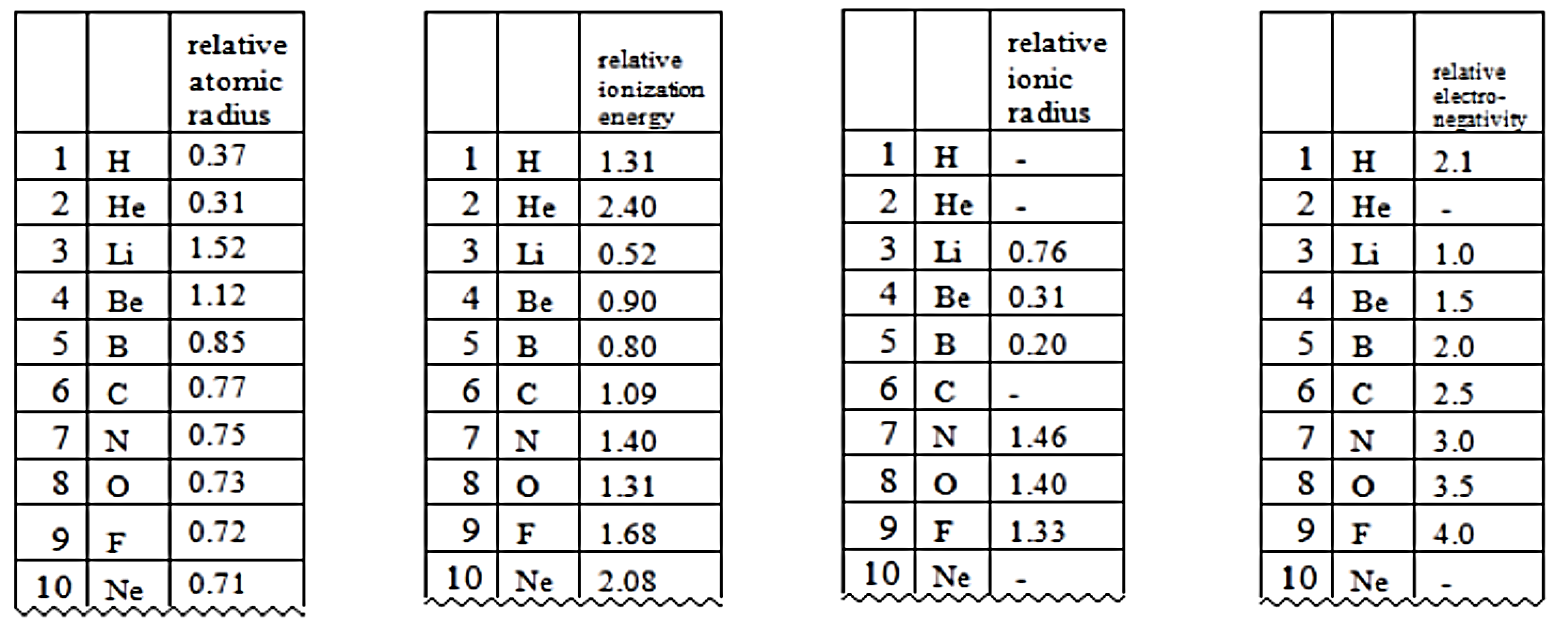 Which two periodic properties (relative atomic mass, relative ionization energy, relative ionic radius, and relative electronegativity) show a similar trend in their values.Identify a trend which relates atomic number to the relative ionisation energy.A.  Identify a trend which relates atomic number to the relative ionisation energy b. Use atomic radius as a way of explaining the trend identified in part aIdentify a trend between ionic radius and one of the other three periodic trends.Identify the subshell from which the electron was removed for the first ionization energy ofHeLiO